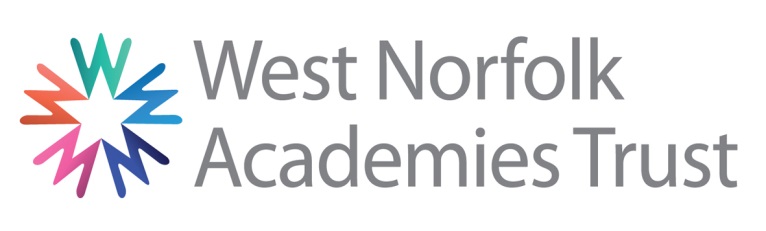 Please refer to our Application Information Document for details on completing and returning your applicationEmployment Application Form : Part 3We are committed to safeguarding and promoting the welfare of children and young people and expect all staff and volunteers to share this commitment.Please complete the form in black ink or typePart 3: Equality and Diversity MonitoringCollection of equality information is solely for monitoring purposes to ensure that our policies and procedures are effective. We also collect this data in accordance with the general and specific public sector equality duties under the Equality Act 2010. Any data you enter onto this monitoring form will only be used for monitoring purposes and will not be used in assessing and/or scoring your application or during the interview process. This information is kept confidentially and access is strictly limited in accordance with the General Data Protection Regulation 2018 (GDPR), as outlined in Part 2, Section 3.PLEASE RETURN THIS, ALONG WITH PART 1 AND PART 2 OF THE APPLICATION FORM, TO recruitment@westnorfolkacademiestrust.co.uk or HR DEPARTMENT, WEST NORFOLK ACADEMIES TRUST, SPRINGWOOD HIGH SCHOOL, QUEENSWAY, KINGS LYNN, PE30 4AWVacancy Job TitleEthnicityWorkforce Census CodeWorkforce Census CodePlease Insert an XSexual OrientationPlease Insert an XWhiteWBRIBritish/English/Welsh/Northern Irish/ScottishBi-SexualWhiteWIRIIrishGay ManWhiteWIRTTraveller of Irish HeritageGay WomanWhiteWROMGypsy/RomaHeterosexualWhiteWOTHAny other White backgroundOtherMixedMWBCWhite and Black CaribbeanPrefer not to sayMixedMWBAWhite and Black AfricanMixedMWASWhite and AsianGenderPlease Insert an XMixedMOTHAny Other Mixed backgroundGenderPlease Insert an XAsian or Asian BritishAINDIndianFemaleAsian or Asian BritishAPKNPakistaniMaleAsian or Asian BritishABANBangladeshiTransgenderAsian or Asian BritishCHNEChinesePrefer not to sayAsian or Asian BritishCHNEChineseAsian or Asian BritishAOTHAny other Asian backgroundPersonal RelationshipPlease Insert an XBlack or Black BritishBCRBBlack CaribbeanPersonal RelationshipPlease Insert an XBlack or Black BritishBAFRBlack AfricanSingleBlack or Black BritishBOTHAny other Black backgroundLiving TogetherOther ethnic groupARABArabMarriedOther ethnic groupCHNEChineseCivil PartnershipOther ethnic groupREFURefused/Prefer not to SayPrefer not to sayOther ethnic groupOOTHAny other ethnic groupReligion or beliefPlease Insert an XNo ReligionChristian (including Church of England, Catholic, Protestant and all other Christian denominations)BuddhistHinduJewishMuslimSikhAny Other Religion (write in)Prefer not to sayDisabilityDo you consider that you have a disability?Please Insert an XYes – Please complete the grid belowNoPrefer not to sayMy disability is:Physical ImpairmentSensory ImpairmentMental Health ConditionLearning Disability/DifficultyLongstanding illnessOtherPrefer not to say